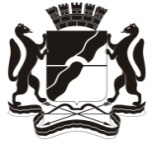 СОВЕТ ДЕПУТАТОВГОРОДА НОВОСИБИРСКАПОСТОЯННАЯ КОМИССИЯ  ПО КОНТРОЛЮ ЗА ИСПОЛНЕНИЕМ ОРГАНАМИ МЕСТНОГО САМОУПРАВЛЕНИЯ И ИХ ДОЛЖНОСТНЫМИ ЛИЦАМИ ПОЛНОМОЧИЙ ПО РЕШЕНИЮ ВОПРОСОВ МЕСТНОГО ЗНАЧЕНИЯ РЕШЕНИЕРассмотрев проект решения Совета депутатов города Новосибирска «О представлении прокурора города Новосибирска от 08.06.2023 № 2-1031в-2023 об устранении нарушений законодательства о противодействии коррупции» (далее – проект решения), комиссия РЕШИЛА:1. Согласиться с проектом решения.2. Внести проект решения на рассмотрение сессии Совета депутатов города Новосибирска.            3. Рекомендовать сессии Совета депутатов города Новосибирска принять проект решения.28.06.2023                г. Новосибирск                г. Новосибирск   № 223О проекте решения Совета депутатов города Новосибирска «О представлении прокурора города Новосибирска от 08.06.2023 № 2-1031в-2023 об устранении нарушений законодательства о противодействии коррупции»О проекте решения Совета депутатов города Новосибирска «О представлении прокурора города Новосибирска от 08.06.2023 № 2-1031в-2023 об устранении нарушений законодательства о противодействии коррупции»О проекте решения Совета депутатов города Новосибирска «О представлении прокурора города Новосибирска от 08.06.2023 № 2-1031в-2023 об устранении нарушений законодательства о противодействии коррупции»Председатель комиссии                                       А. Э. Гудовский